THE THREE BEARS’ HOUSEComplete the house, draw:			In the kitchen (downstairs)…					In the bedroom (upstairs)…Baby Bear’s chair							a small bedMother Beaar’s chair						a medium bed and a blanketFather Bear‘s chair							a big bed and a pillowThe door								a wardrobeThe tableCurtains on the windows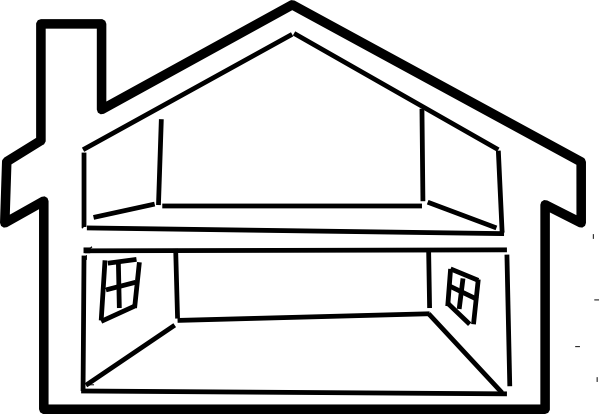 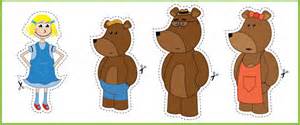 